DIALOGUE Bashung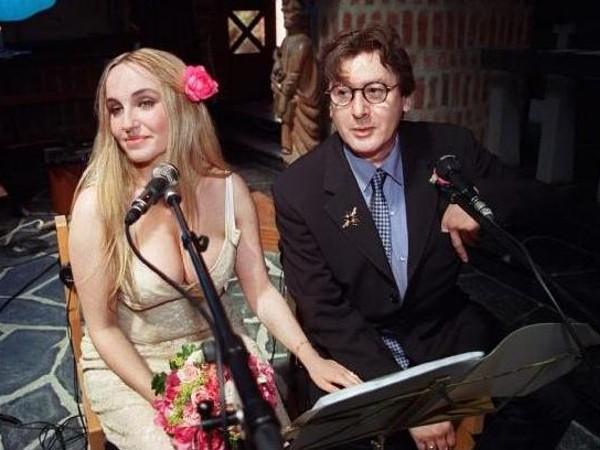 känner ni till Alain Bashung?nej, jag är ledsen, vem är det?det är en mycket känd sångarenär föddes han?han föddes den 1:a december 1947var föddes han?han föddes i Parisi vilket kvarter?han föddes i det 14:e kvarterethans mamma är från Bretagnehans pappa är från Algerietmen han känner inte sin pappanär han är ung bor han nära Strasbourghan är en seriös elev i skolan1959 åker han till Parishan slutar snart sina studier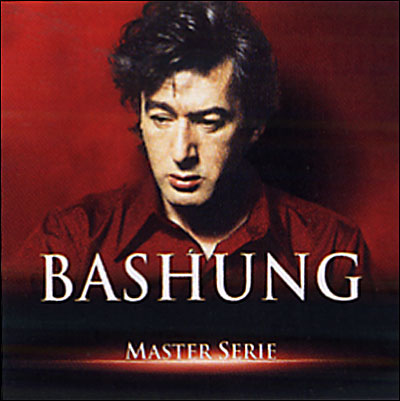 han grundar en grupphan börjar sin karriär 1966sången heter ”Varför drömmer ni om USA?”han gör ingen stor succéunder namnet David Bergen ger han ut några andra sångerhans första album 1977 är också ett misslyckandehan blir populär 1980 med sången ”Oh Gaby”han gör stor succé 1991 med ”Våga Joséphine”idag är han en mycket populär sångare och låtskrivarehan blir ”Riddare” i Hederslegionen i januari 2009 han tar hem 3 troféer vid ”Musiksegrarna” den 28:e februari 2009 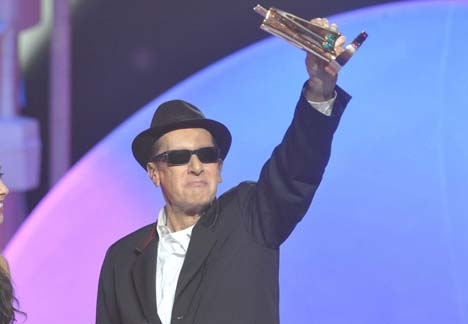 han får 11 nomineringar t.o.m.han vinner det bästa prisetvilket?priset som bästa manliga sångare 2008är han gift?ja, han gifter sig den 30 juni 2001 med Chloé Monshar han barn?ja, han har en son och en dottervilket är hans riktiga namn?han heter Alain Baschung2007 blir han sjuk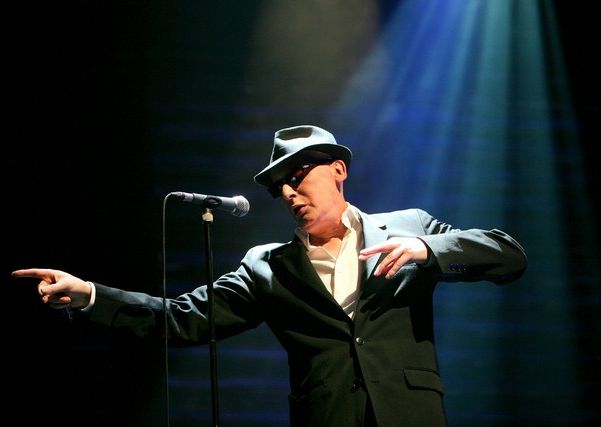 är det allvarligt?ja, han får lungcancerAlain Bashung dog den 14:e mars 2009 